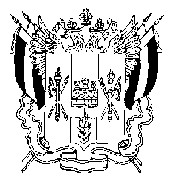 ТЕРРИТОРИАЛЬНАЯ ИЗБИРАТЕЛЬНАЯ КОМИССИЯ ЗЕРНОГРАДСКОГО РАЙОНА РОСТОВСКОЙ ОБЛАСТИПОСТАНОВЛЕНИЕ25 февраля 2020г.                                                                            № 126-5г.ЗерноградОб изменении в составе участковой избирательной комиссии избирательного участка, участка референдума № 67818 февраля 2020 года поступило заявление, с просьбой вывести из состава участковой избирательной комиссии избирательного участка, участка референдума № 678 по собственному желанию от Гуровой Аллы Викторовны, выдвинутой в состав участковой комиссии собранием избирателей по месту работы.В соответствии с п.п. а) п.6 ст.29  Федерального закона от 12 июня 2002 года № 67-ФЗ «Об основных гарантиях избирательных прав и права на участие в референдуме граждан Российской Федерации»,Территориальная избирательная комиссия Зерноградского района Ростовской области ПОСТАНОВЛЯЕТ:Прекратить полномочия члена участковой избирательной комиссии с правом решающего голоса избирательного участка, участка референдума № 678 Гуровой А. В.Направить настоящее постановление в Избирательную комиссию Ростовской области.Направить настоящее постановление в участковую избирательную комиссиюизбирательного участка, участка референдума № 678.Опубликовать (обнародовать) настоящее постановление на сайте Территориальной избирательной комиссии Зерноградского района Ростовской области.Контроль за исполнением данного постановления возложить секретаря комиссии Каднову Н. А.Председателя комиссии				                   О. Н. МоисеевСекретарь комиссии 					                   Н. А. Каднова